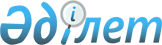 О переименовании улицы поселка ОсакаровкаРешение акима поселка Осакаровка Осакаровского района Карагандинской области от 25 июля 2018 года № 5. Зарегистрировано Департаментом юстиции Карагандинской области 10 августа 2018 года № 4891
      Руководствуясь подпунктом 4) статьи 14 Закона Республики Казахстан от 8 декабря 1993 года "Об административно – территориальном устройстве Республики Казахстан", Законом Республики Казахстан от 23 января 2001 года "О местном государственном управлении и самоуправлении в Республике Казахстан" и учитывая мнение жителей, аким поселка Осакаровка РЕШИЛ:
      1. Переименовать улицу Мостовая поселка Осакаровка Осакаровского района на улицу Хайруллы Байгабылова.
      2. Контроль за исполнением настоящего решения возложить на заместителя акима поселка Осакаровка Жетписбаева Б.О.
      3. Настоящее решение вводится в действие по истечении десяти календарных дней после дня его первого официального опубликования.
					© 2012. РГП на ПХВ «Институт законодательства и правовой информации Республики Казахстан» Министерства юстиции Республики Казахстан
				
      Аким поселка 

С. Акижанов
